   Поздравляю  альпиниста, «кулибина», виноградаря и просто СЕРЕГУ!
   Волохатых.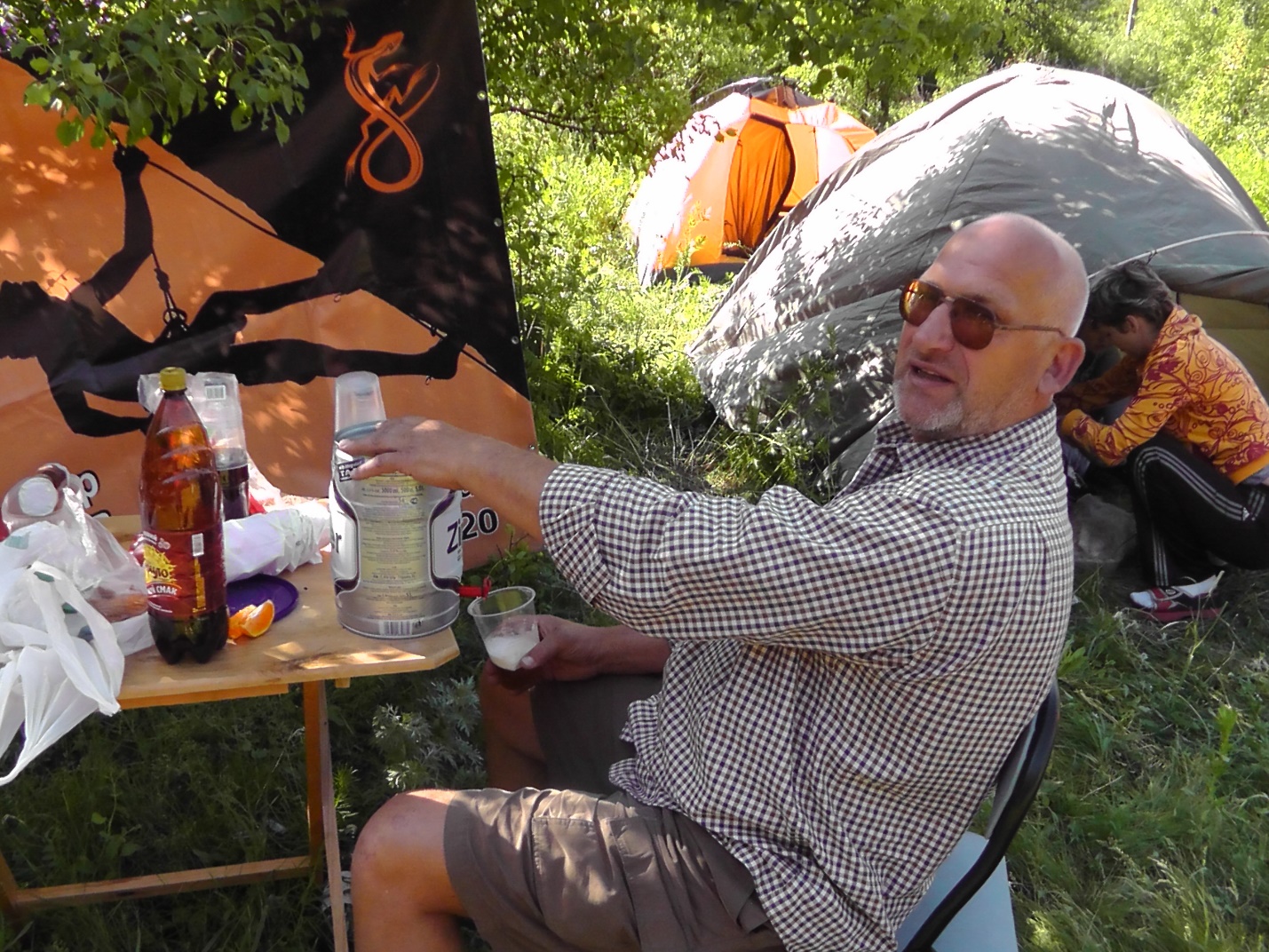 